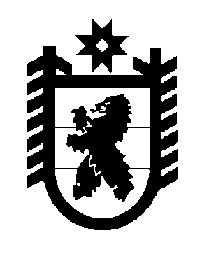 Российская Федерация Республика Карелия    ПРАВИТЕЛЬСТВО РЕСПУБЛИКИ КАРЕЛИЯРАСПОРЯЖЕНИЕот 14 сентября 2015 года № 574р-Пг. Петрозаводск В соответствии с Законом Республики Карелия от 6 июня 2000 года № 414-ЗРК «Об управлении и распоряжении государственным имуществом Республики Карелия», на основании предложения Государственного комитета Республики Карелия по управлению государственным имуществом и организации закупок, в целях эффективного использования государственного имущества: 1. Принять в государственную собственность Республики Карелия помещение, назначение: нежилое, площадью 135,5 кв. м, на 5-м этаже здания, расположенного по адресу: Республика Карелия, г. Петрозаводск, наб. Варкауса, д. 1А, помещение 11, кадастровый (условный) номер 10:01:0030113:2693, находящееся в собственности общества с ограниченной ответственностью «Проектный институт «Карелагро-промпроект» (свидетельство о государственной регистрации права                     № 10-АБ 735821), по соглашению о безвозмездной передаче имущества от общества с ограниченной ответственностью «Проектный институт «Карелагропромпроект».2. Государственному комитету Республики Карелия по управлению государственным имуществом и организации закупок заключить с обществом с ограниченной ответственностью «Проектный институт «Карелагропромпроект» соглашение о безвозмездной передаче имущества и оформить право собственности Республики Карелия на имущество, указанное в пункте 1 настоящего распоряжения.           ГлаваРеспублики  Карелия                                                             А.П. Худилайнен